Назначение данного мастер – класса: изготовление подарков, памятных рамочек и т. дЦели и задачи: формирование и развитие навыков работы с пластилином, развитие художественного вкуса.Шаг 1: Подготовка необходимых для работы материалов:· Цветная бумага для создания фона. (На выбор несколько цветов, а затем выбрать один цвет, который по вашему мнению больше всего подходит к выполненной работе).· Рамочка. (Для работы нам понадобится только стекло, рамочку пока можно отложить)· Маркер. (Для дисков)· Пластилин.· Нож для работы с пластилином.· Шаблон рисунка (Можно цветной, можно черно – белый).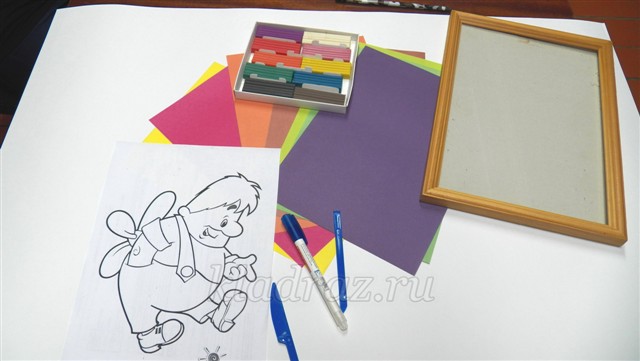 Шаг 2: Вынимаем стекло из рамочки. Стекло накладываем на шаблон рисунка и обводим его по линии контура маркером для дисков.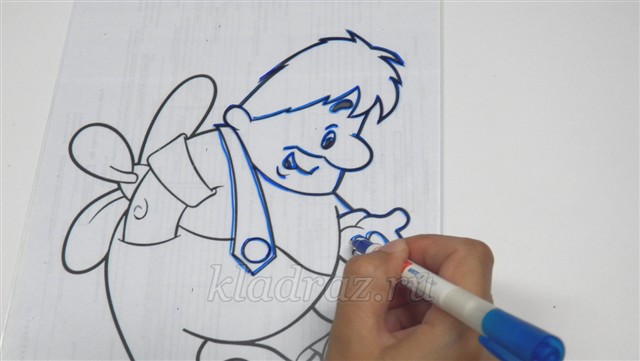 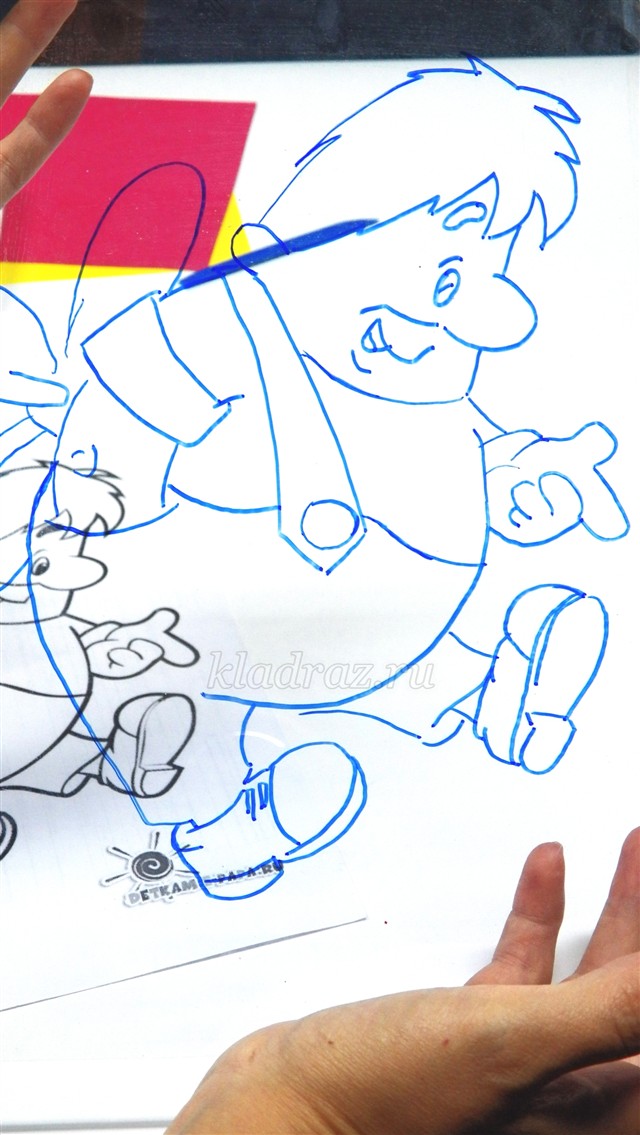 Шаг 3: Переворачиваем стекло обратной стороной ,чтобы рисунок маркером оказался с лицевой стороны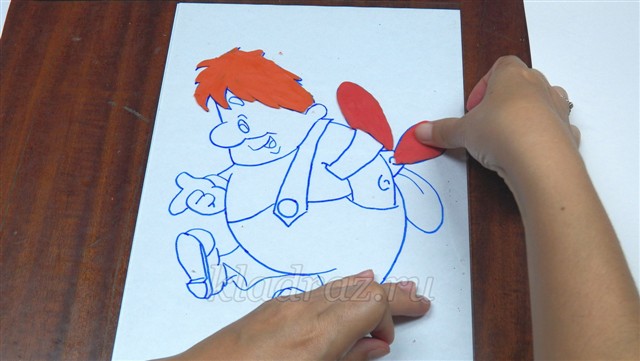 А с изнаночной стороны накладываем тонкий слой пластилина необходимой цветовой гаммы. Работу лучше начинать с закрашивания мелких деталей рисунка. 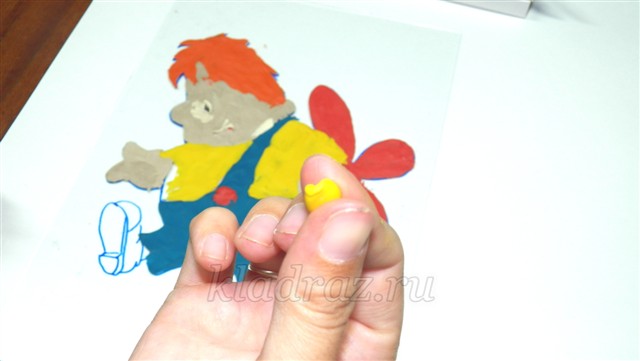 Слой пластилина «растягивается» пальцем, если пластилин вышел за линию контура, можно подправить границу с помощью ножа для пластилина.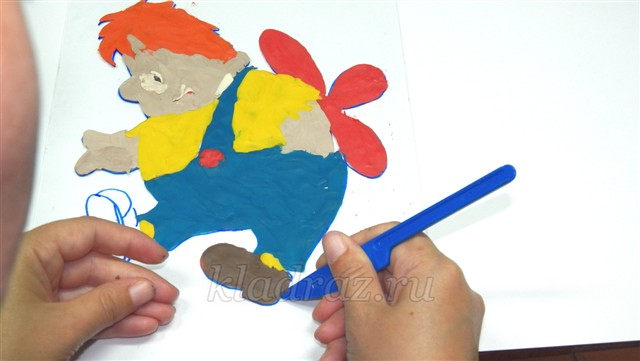 Шаг 4: Переворачиваем работу лицевой стороной к себе. Смотрим и оцениваем результат. (Устраняем недостатки их сразу видно).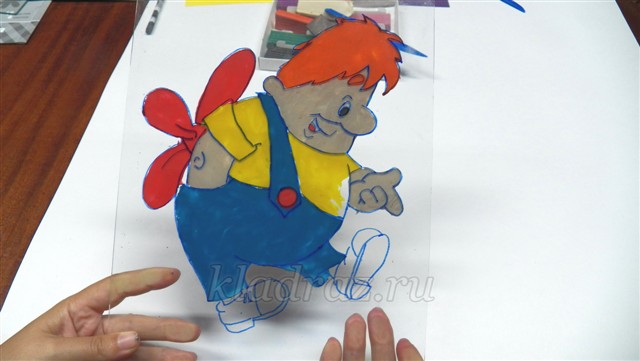 Шаг 5: Подбираем фон. Я использовала цветную бумагу, можно использовать и цветную бумагу для принтера.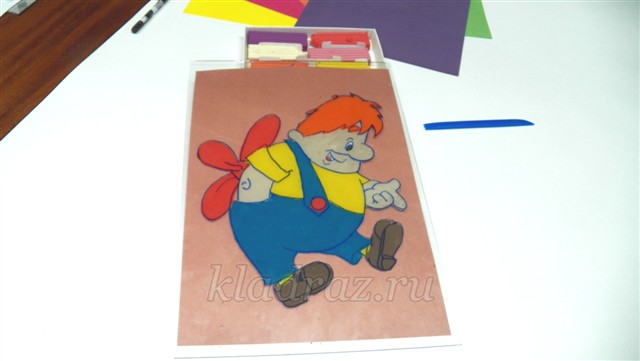 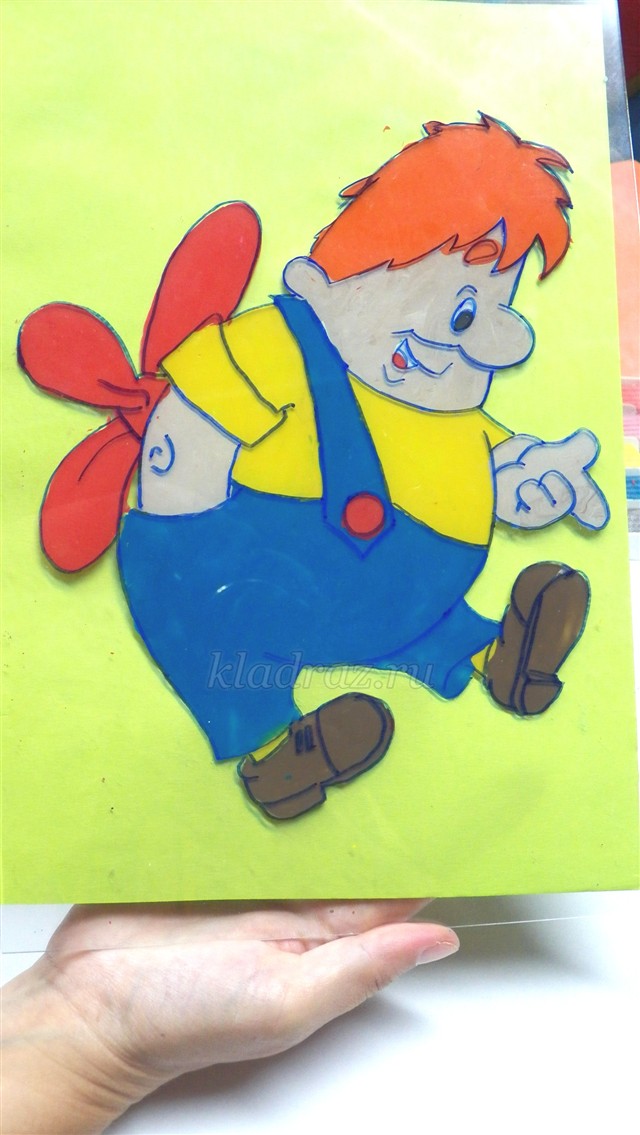 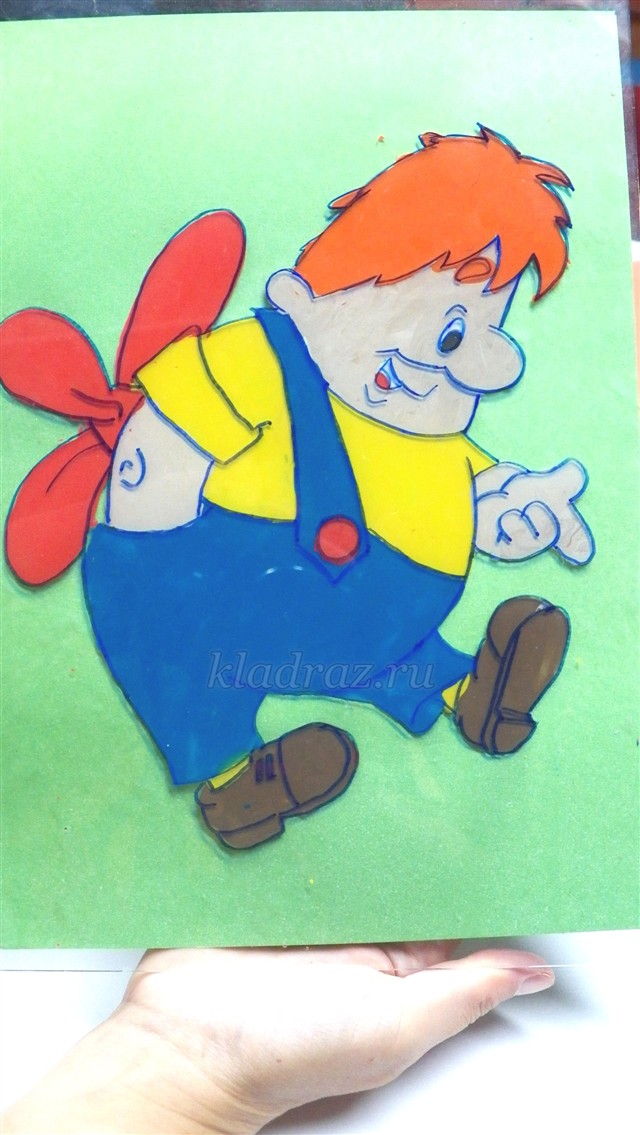 Шаг 6: Оформить работу в рамку и готово!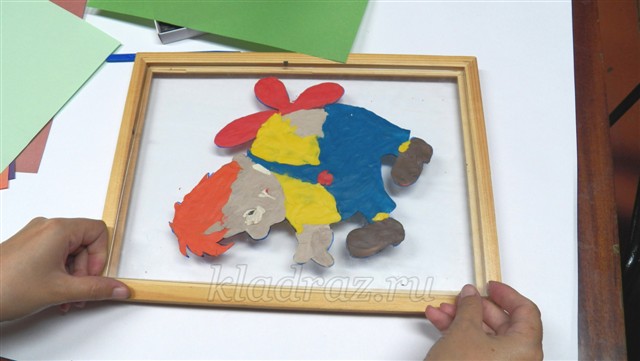 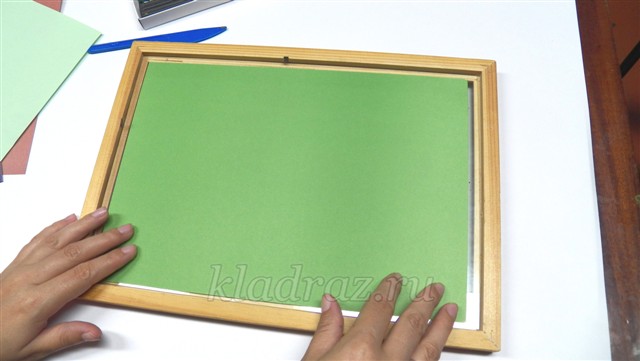 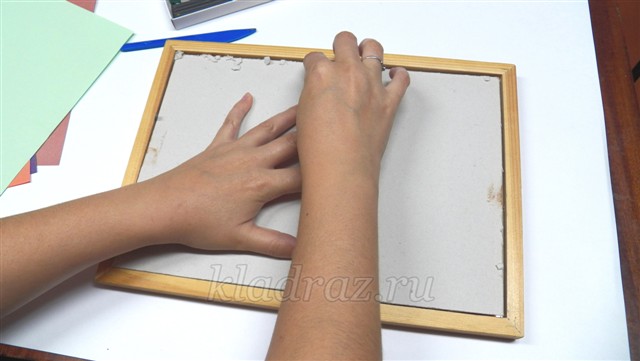 Приятного творчества!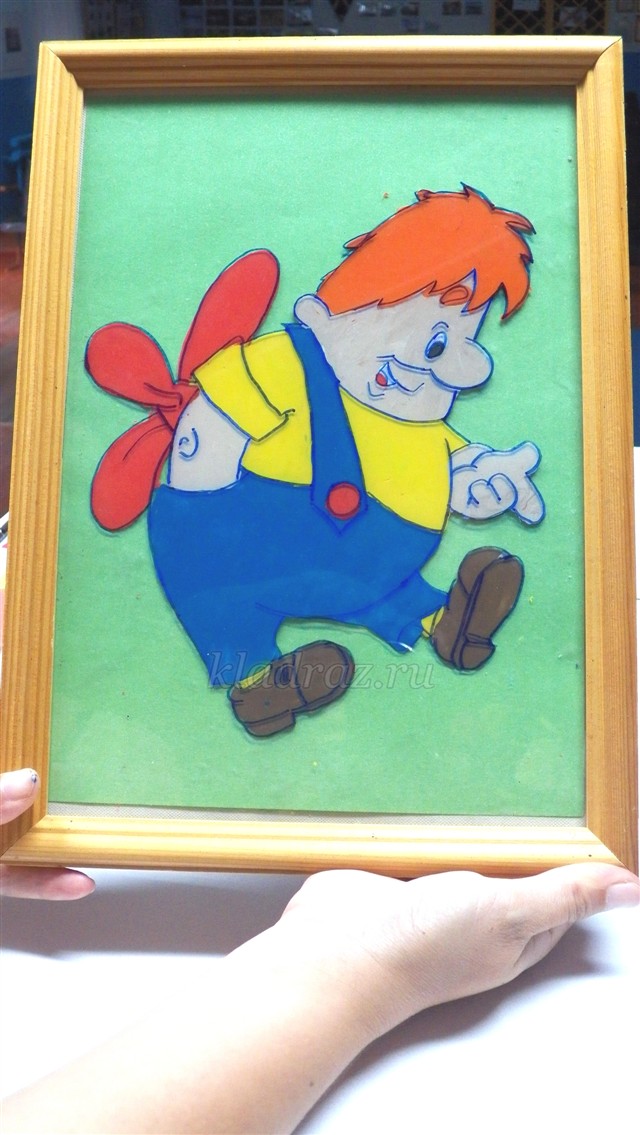 